Задача 1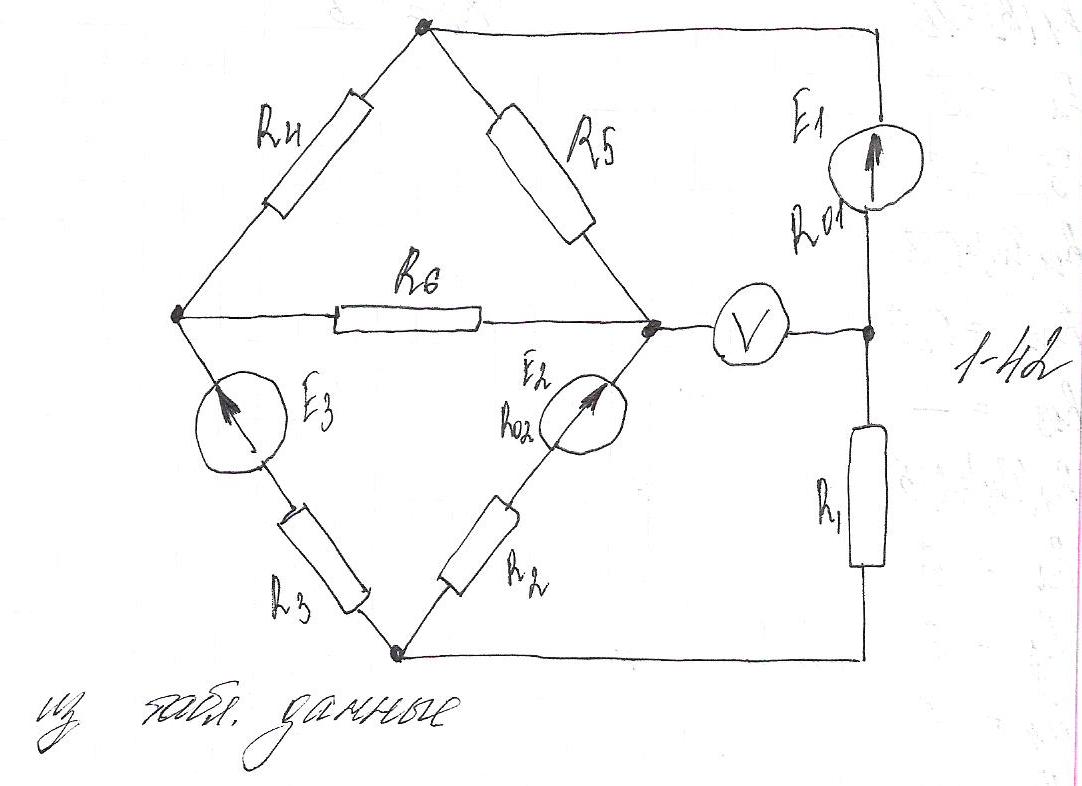 Исходные данные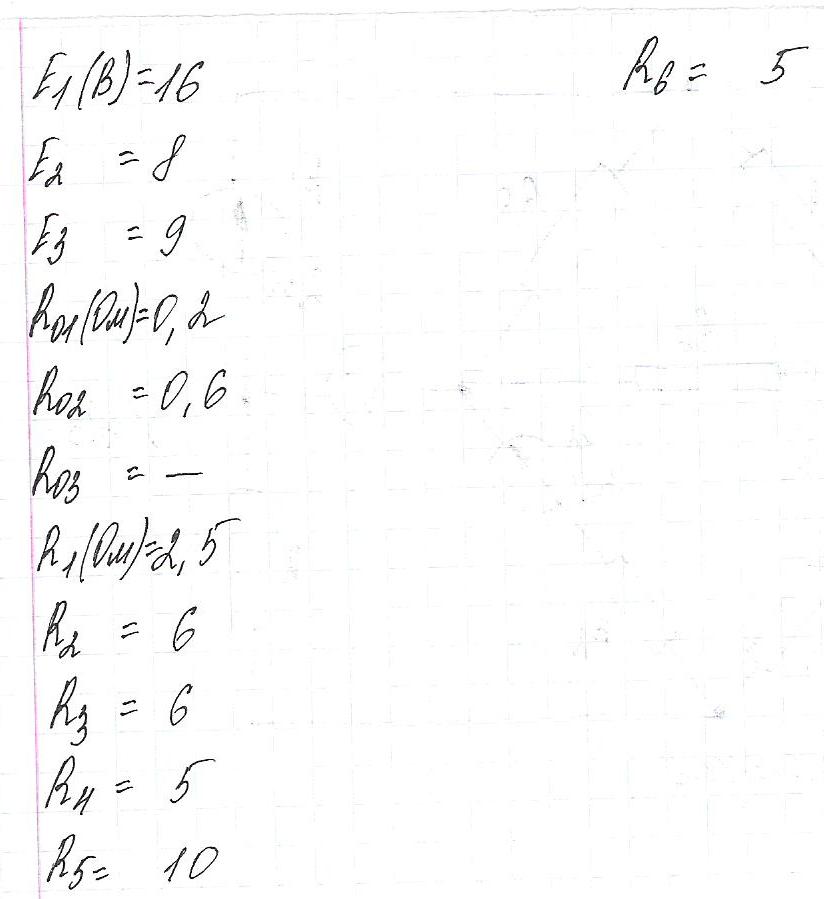 Условие: Для схемы, изображенной на рисунке 1-42, используя значения параметров:Составить систему уравнений для расчёта неизвестных токов, используя законы Кирхгофа;Рассчитать токи ветвей методом контурных токов;Рассчитать точки эквивалентной схемы, полученной после преобразования треугольника сопротивлений R4, R5, R6 в эквивалентную звезду, с помощью метода 2-х узлов;Определить показания вольтметра;Рассчитать баланс мощности.	Задача 2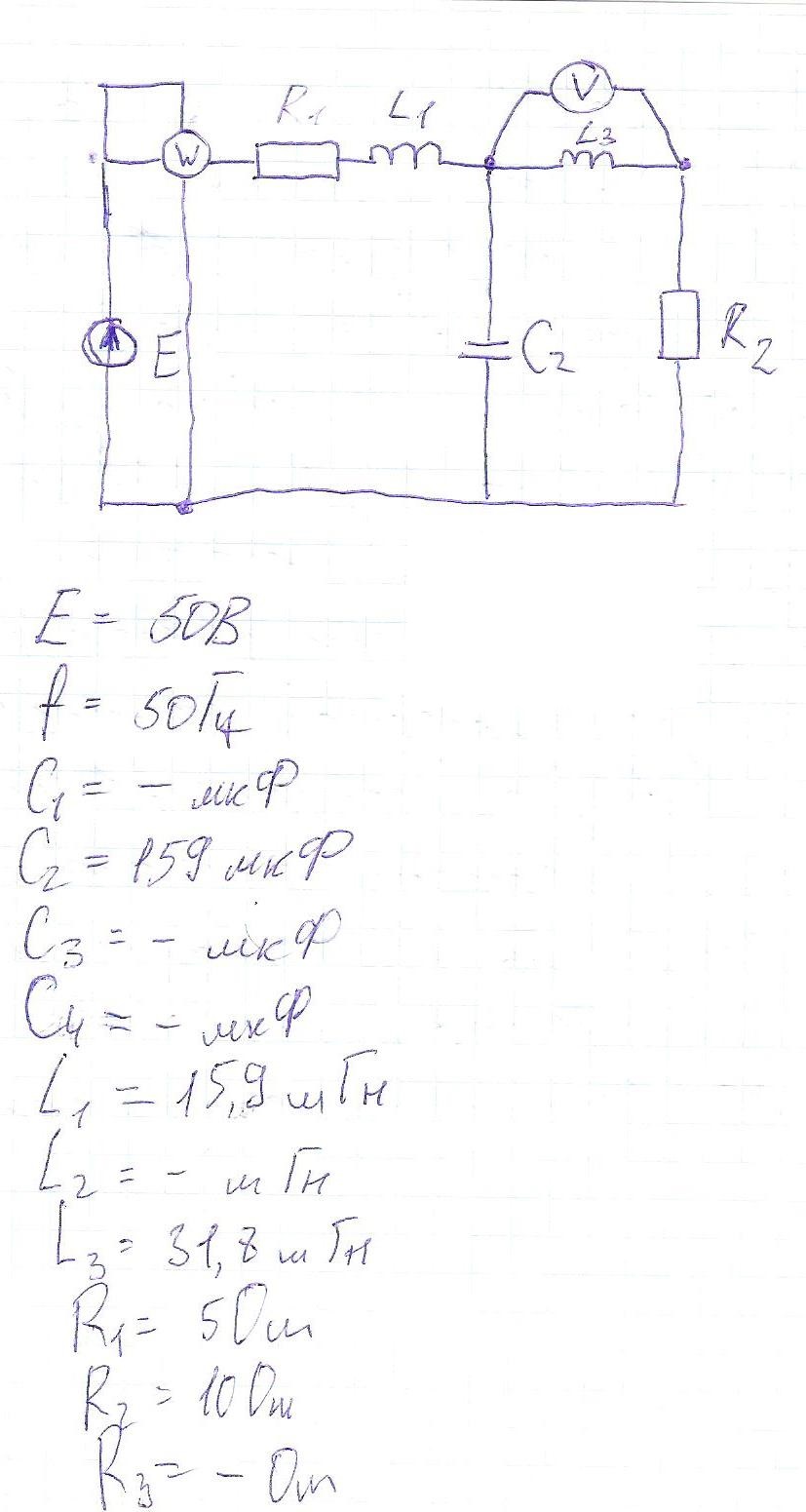 Условие:Для электрической схемы, изображенной на рисунке, по заданным в таблице параметрам и э.д.с. источника, определить точки во всех ветвях цепи и напряжения на отдельных элементах, используя символический метод расчёта. Построить в масштабе на комплексной плоскости векторную диаграмму токов и напряжений. Определить показания вольтметра и активную мощность, показываемую ваттметром.Задача 3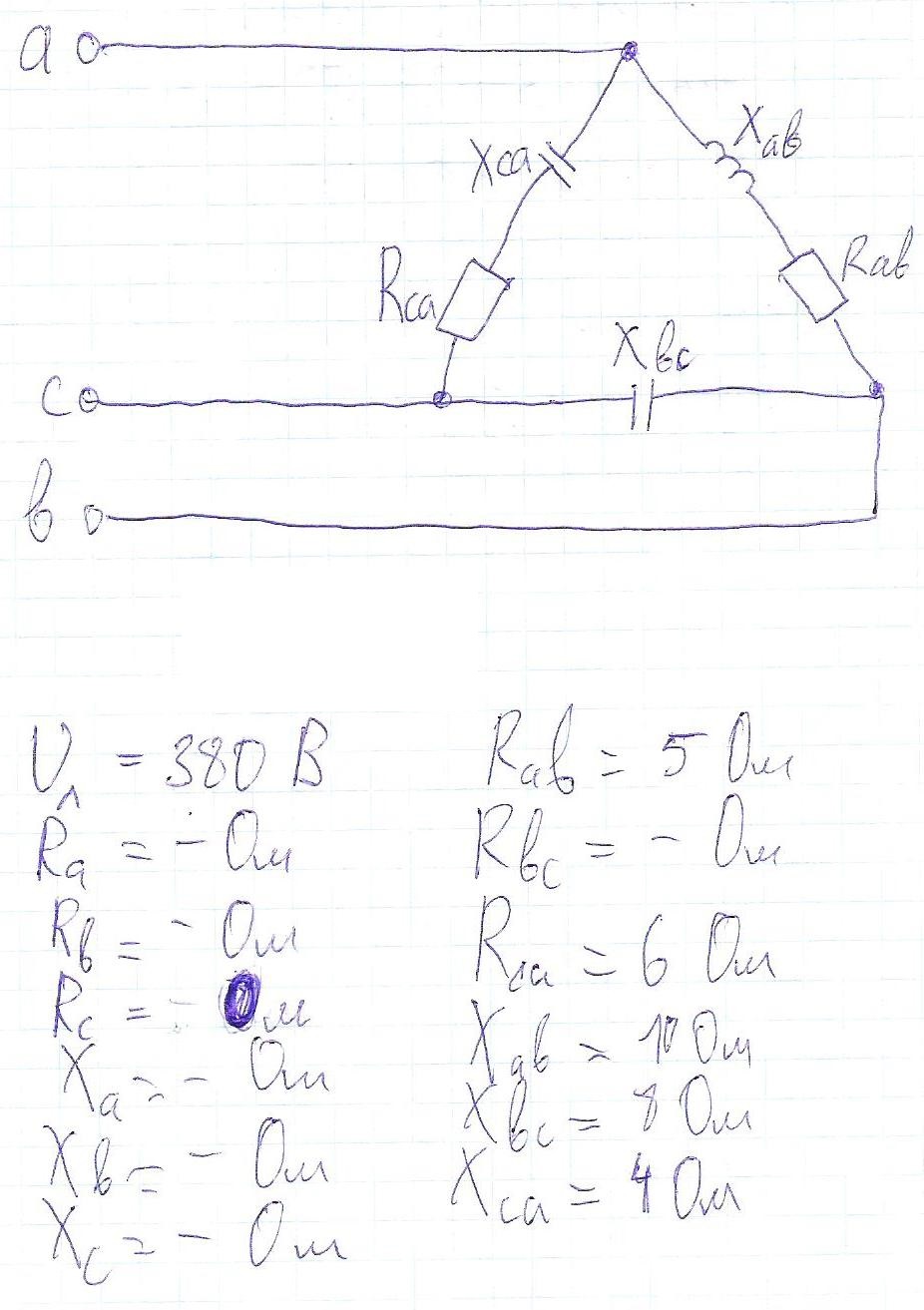 Условие:Для электрической схемы, изображенной на рисунке, по заданным в таблице параметрам и линейному напряжению определить фазные и линейные токи, ток в нейтральном проводе (для четырехпроводной схемы), активную мощность всей цепи и каждой фазе отдельно. Построить векторную диаграмму токов и напряжений на комплексной плоскости.